				บันทึกข้อความ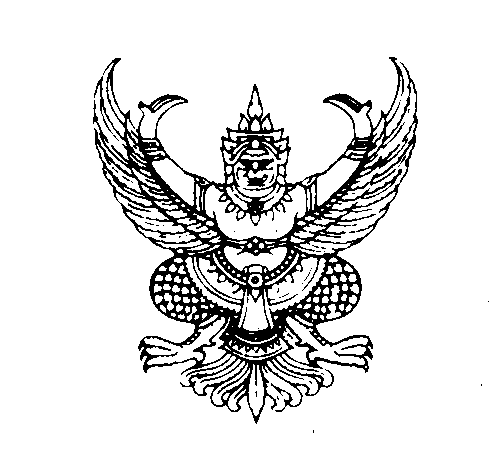 ส่วนราชการ   คณะพยาบาลศาสตร์   มหาวิทยาลัยมหาสารคาม โทร. 043-754357 ต่อ 2384	ที่   อว. 0605.11/	 			วันที่            		         เรื่อง  ขออนุมัติเบิกเงินโครงการวิจัยงบประมาณ เงินรายได้ ประจำปีงบประมาณ พ.ศ.        งวดที่  	 -------------------------------------------------------------------------------------------------------------------------------เรียน   คณบดีคณะพยาบาลศาสตร์ (ผ่านรองคณบดีฝ่ายวิจัยและวิเทศสัมพันธ์)	    ตามที่ข้าพเจ้า (นาย/นาง/นางสาว)                                  ตำแหน่ง       สังกัด คณะพยาบาลศาสตร์ มหาวิทยาลัยมหาสารคาม ได้รับทุนสนับสนุนโครงการวิจัย งบประมาณ  เงินรายได้  ประจำปีงบประมาณ พ.ศ. ……………. เรื่อง                                            เป็นเงิน     บาท (       ) ความละเอียดแจ้งแล้วนั้น   จึงใคร่ขออนุมัติเบิกเงินโครงการวิจัย งบประมาณ เงินรายได้  ประจำปีงบประมาณ พ.ศ. ……….   งวดที่   (%) เป็นเงิน                   บาท (               ) ตามข้อตกลงในสัญญารับทุนที่ได้แนบมาด้วยนี้  	    จึงเรียนมาเพื่อโปรดพิจารณา				          (                                            )    (						) 							หัวหน้าโครงการวิจัย            			   	       (                                            )   	 (ผู้ช่วยศาสตราจารย์ ดร.อาภรณ์  คำก้อน) 						รองคณบดีฝ่ายวิจัย นวัตกรรม และบริการวิชาการเห็นควรอนุมัติตามประกาศให้ทุนและสัญญารับทุน						    (                                            )   	(ผู้ช่วยศาสตราจารย์ ดร.จารุวรรณ  ก้าวหน้าไกล) 						          คณบดีคณะพยาบาลศาสตร์